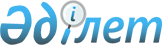 Қызылорда облысының аумағында орналасқан террористік тұрғыдан осал объектілерінің тізбесін бекіту туралы
					
			Күшін жойған
			
			
		
					Қызылорда облысы әкімдігінің 2017 жылғы 6 қарашадағы № 930 қаулысы. Қызылорда облысының Әділет департаментінде 2017 жылғы 21 қарашада № 6038 болып тіркелді. Күші жойылды - Қызылорда облысы әкімдігінің 2019 жылғы 24 желтоқсандағы № 132 қаулысымен
      Ескерту. Күші жойылды - Қызылорда облысы әкімдігінің 24.12.2019 № 132 қаулысымен (алғашқы ресми жарияланған күнінен кейін күнтізбелік он күн өткен соң қолданысқа енгізіледі).
      "Қазақстан Республикасындағы жергілікті мемлекеттік басқару және өзін-өзі басқару туралы" Қазақстан Республикасының 2001 жылғы 23 қаңтардағы Заңына сәйкес Қызылорда облысының әкімдігі ҚАУЛЫ ЕТЕДІ:
      1. Қоса беріліп отырған Қызылорда облысының аумағында орналасқан террористік тұрғыдан осал объектілерінің тізбесі (қызмет бабында пайдалану үшін) бекітілсін.
      2. Осы қаулының орындалуын бақылау Қызылорда облысы әкімінің орынбасары С.Ж. Сүлейменовке жүктелсін.
      3. Осы қаулы алғашқы ресми жарияланған күнінен кейін күнтізбелік он күн өткен соң қолданысқа енгізіледі.
					© 2012. Қазақстан Республикасы Әділет министрлігінің «Қазақстан Республикасының Заңнама және құқықтық ақпарат институты» ШЖҚ РМК
				
      Қызылорда облысының әкімі

Қ. Көшербаев 

      КЕЛІСІЛДІ
"Қазақстан Республикасы 
Ұлттық қауіпсіздік комитетінің 
Қызылорда облысы және
Байқоңыр қаласы бойынша 
департаменті" мемлекеттік 
мекемесі бастығының міндетін
уақытша атқарушы 
_______________ А. Жансүгіров
2017 жылы "6" қараша

      "Қызылорда облысының ішкі істер 
департаменті" мемлекеттік 
мекемесінің бастығы
_______________ Қ. Мұхитов
2017 жылы "6" қараша
